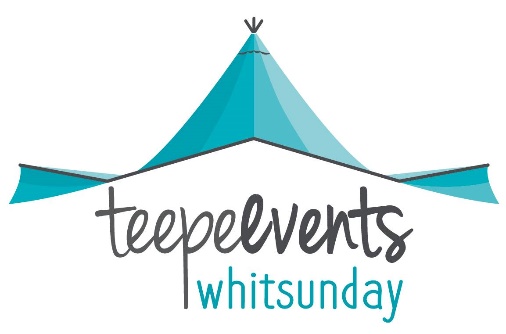 Job Title 	 	Casual Teepee CrewReports to 		Crew ChiefHours of work	CasualLocation		Event venues throughout North QueenslandPurpose of the position Casual positions to assist with set up and pack down of events.  Mainly installation of large teepee plus furniture and lighting.  A large focus is on safety, attention to detail, working quickly but safely to strict timeframesKey responsibilities & dutiesTo install and de-rig large teepee, according to procedures and training setLoading / unloading vehicles to strict safety standardsTo follow instruction from the crew chiefPrompt and accurate completion of instructions given to complete tasks on timeFollows tidy and safe practicesAll maintenance issues are reported to Crew ChiefDuring pack up, everything is packed away correctly so to not cause breakagesCustomer service with venues and clientsSkills and requirementsA great team player, who proactively looks to assist where possibleHigh safety standardsPersonal presentationStrong attention to detail Calm, friendly, professional attitude